Preliminary Information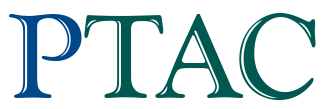 PTAC is working with NRC-IRAP ITAs to identify SMEs and projects that will provide benefits to the Canadian Oil and Gas Industry * RequiredSME Name *Name of primary contact *Phone number of primary contact *Email of primary contact *Are you currently an IRAP client? *YesNoIf you answered yes to the previous question, who is your industrial technology advisor?What is your Innovation or Product? *What do you offer that Industry needs and no one currently offers? *What is the TRL of your innovation? (2-3 sentences) *